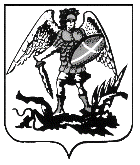 ПРАВИТЕЛЬСТВО АРХАНГЕЛЬСКОЙ ОБЛАСТИМИНИСТЕРСТВО СТРОИТЕЛЬСТВАИ АРХИТЕКТУРЫ АРХАНГЕЛЬСКОЙ ОБЛАСТИПОСТАНОВЛЕНИЕот 1 июня 2020 г. № 51-пг. АрхангельскОб утверждении изменений в правила землепользования и застройки муниципального образования «Ухтостровское» Холмогорского муниципального района Архангельской областиВ соответствии со статьей 32 Градостроительного кодекса Российской Федерации, подпунктом 4 пункта 1 статьи 7.6.1 областного закона 
от 23 сентября 2004 г. № 259-внеоч.-ОЗ «О реализации государственных полномочий Архангельской области в сфере правового регулирования организации и осуществления местного самоуправления», подпунктом 7 
пункта 11.2, пунктом 13 Положения о министерстве строительства 
и архитектуры Архангельской области, утвержденного постановлением Правительства Архангельской области от 11 июня 2015 г. № 214-пп, с учетом протокола общественных обсуждений, утвержденного 6 декабря 2019 г. № б/н, и заключения комиссии по подготовке проектов правил землепользования 
и застройки муниципальных образований Архангельской области
от 9 декабря 2019 г. по проекту внесения изменений в правила землепользования и застройки муниципального образования «Ухтостровское» Холмогорского муниципального района Архангельской области, министерство строительства и архитектуры Архангельской области постановляет:Утвердить изменения в правила землепользования и застройки муниципального образования «Ухтостровское» Холмогорского муниципального района Архангельской области, утвержденные решением Совета депутатов муниципального образования «Ухтостровское» Холмогорского района Архангельской области от 26 декабря 2016 г. № 19, изложив их в новой редакции согласно приложениям.Признать утратившим силу решение Совета депутатов муниципального образования «Ухтостровское» Холмогорского района Архангельской области 
от 26 декабря 2016 г. № 19.Разместить правила землепользования и застройки муниципального образования «Ухтостровское» Холмогорского муниципального района Архангельской области, утвержденные настоящим постановлением, 
в федеральной государственной информационной системе территориального планирования, на официальном сайте Правительства Архангельской области 
и на официальном сайте Холмогорского муниципального района Архангельской области в сети «Интернет», а также в средствах массовой информации 
по решению органа местного самоуправления Холмогорского муниципального района Архангельской области.Настоящее постановление вступает в силу через 10 дней со дня его официального опубликования. Министр                                                                                             Д.В. Гладышев